INDICAÇÃO Nº 983/2021Sugere ao Executivo Municipal a Colocação de tubulação de Aguas Pluviais na Confluência das Ruas Suíça com Letônia, Bairro Jardim Europa IV. Excelentíssimo Senhor Prefeito Municipal, Nos termos do Art. 108 do Regimento Interno desta Casa de Leis, dirijo-me a Vossa Excelência para sugerir que, por intermédio do Setor competente, seja executada a Colocação de tubulação de Águas Pluviais na Confluência das Ruas Suíça com Letônia, Bairro Jardim Europa IV. Justificativa:Conforme visita realizada “in loco”, este vereador pôde constatar a necessidade colocação de tubulação de Águas Pluviais, visto que o local está passando por um processo de erosão e por consequências pessoas passam no local e depositam lixo, portanto a referida obra ao ser executada trará inúmeros benefícios a essa região.Plenário “Dr. Tancredo Neves”, em 04 de março de 2.021.Reinaldo Casimiro-vereador-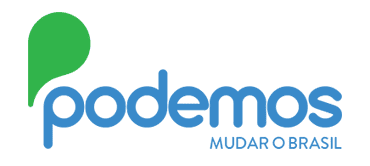 